Краевое государственное общеобразовательное бюджетное учреждение «Первомайская специальная (коррекционная) общеобразовательная школа-интернат»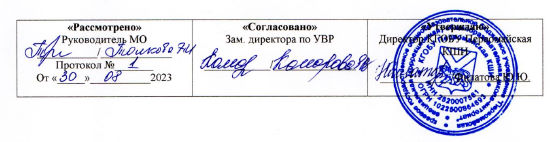 РАБОЧАЯ ПРОГРАММАпо учебному предмету«Профильный труд» («Швейное дело»)5 классСрок реализации:2023-2024 уч.годСоставила: Толкова Э.И.С.Первомайское2023 г. СОДЕРЖАНИЕI.     ПОЯСНИТЕЛЬНАЯ ЗАПИСКА..................................................................3II. СОДЕРЖАНИЕ ОБУЧЕНИЯ.....................................................................11III. ТЕМАТИЧЕСКОЕ ПЛАНИРОВАНИЕ....................................................13I.	ПОЯСНИТЕЛЬНАЯ ЗАПИСКАРабочая программа по учебному предмету «Профильный труд» («Швейное дело») составлена на основе Федеральной адаптированной основной общеобразовательной программы обучающихся с умственной отсталостью (интеллектуальными нарушениями) (далее ФАООП УО вариант 1), утвержденной приказом Министерства просвещения России от 24.11.2022г. № 1026 (https://clck.ru/33NMkR).ФАООП УО (вариант 1) адресована обучающимся с легкой умственной отсталостью (интеллектуальными нарушениями) с учетом реализации	их	особых	образовательных	потребностей,	а	также индивидуальных особенностей и возможностей.Учебный предмет «Профильный труд» («Швейное дело») относится к предметной области «Технология» и является обязательной частью учебного плана. Рабочая программа по учебному предмету «Профильный труд» в 5 классе в соответствии с учебным планом рассчитана на 34 учебные недели и составляет 68 часов в год (2 часа в неделю).Федеральная	адаптированная	основная	общеобразовательная программа определяет цель и задачи учебного предмета «Профильный труд».Цель обучения – всестороннее развитие личности обучающихся с умственной отсталостью (интеллектуальными нарушениям) среднего возраста в процессе формирования их трудовой культуры.Задачи обучения:−	развитие социально ценных качеств личности (потребности в труде, трудолюбия, уважения к людям труда, общественной активности);−	обучение	обязательному	общественно	полезному, производительному труду; подготовка обучающихся к выполнению необходимых и доступных видов труда дома, в семье и по месту жительства;−	расширение знаний о материальной культуре как продукте творческой предметно-преобразующей деятельности человека;−	расширение	культурного	кругозора,	обогащение	знаний	о культурно-исторических традициях в мире вещей;−	расширение знаний о материалах и их свойствах, технологиях использования;−	ознакомление с ролью человека-труженика и его местом на современном производстве;−	ознакомление с массовыми рабочими профессиями, формирование устойчивых интересов к определенным видам труда, побуждение к сознательному выбору профессии и получение первоначальной профильной трудовой подготовки;−	формирование	трудовых	навыков	и	умений,	технических, технологических, конструкторских и первоначальных экономических знаний,      необходимых      для	участия	в      общественно      полезном, производительном труде;−	формирование знаний о научной организации труда и рабочего места, планировании трудовой деятельности;−	совершенствование практических умений и навыков использования различных материалов в предметно-преобразующей деятельности;−	коррекция и развитие познавательных психических процессов (восприятия, памяти, воображения, мышления, речи);−	коррекция и развитие умственной деятельности (анализ, синтез, сравнение, классификация, обобщение);−	коррекция и развитие сенсомоторных процессов в процессе формирование практических умений;−	развитие	регулятивной	функции	деятельности	(включающей целеполагание, планирование, контроль и оценку действий и результатов деятельности в соответствии с поставленной целью);−	формирование информационной грамотности, умения работать с различными источниками информации;−	формирование коммуникативной культуры, развитие активности, целенаправленности, инициативности.Рабочая программа по учебному предмету «Профильный труд» («Швейное дело») в 5 классе определяет следующие задачи:− формирование знаний о санитарно - гигиенических требованиях к рабочим местам; оборудовании рабочих мест и правил работы за ними;− формирование умений выполнять прямые, косые, крестообразные, петлеобразные, петельные, стебельчатые, тамбурные стежки;− формирование	умений	составить	коллекцию	тканей	-гладкокрашеных, с печатным рисунком, с блестящей поверхностью, с ворсовой поверхностью, определять лицевую и изнаночную стороны тканей, долевое и поперечное направление нитей в ткани;− формирование умений пришивать плоские пуговицы и пуговиц на стойке, определять места оторванной пуговицы, стачивать распоровшийся шов;− формирование умения производить влажно-тепловую обработку хлопчатобумажных тканей;− формирование умения работать на швейной машине;− формирование     умений     выполнять     машинные     швы:     стачные взаутюжку и вразутюжку,  шов вподгибку с открытым и закрытым срезами; Планируемые результаты освоения содержания рабочей программыпо учебному предмету «Профильный труд» («Швейное дело») в 5 классеЛичностные результаты:− сформированность	начальных	представлений	о	собственных возможностях;− овладение начальными трудовыми навыками, используемыми в повседневной жизни;− владение начальными навыками коммуникации и принятыми нормами социального взаимодействия;− сформированность начальных навыков сотрудничества с взрослыми и сверстниками на уроках профильного труда;− воспитание эстетических потребностей, ценностей и чувств;− сформированность	установки	на	бережное	отношение	к материальным ценностям.Уровни достижения предметных результатовпо учебному предмету «Профильный труд» («Швейное дело») на конец 5 классаМинимальный уровень:− знать правила техники безопасности;− понимать значимость организации школьного рабочего места, обеспечивающего внутреннюю дисциплину;− знать названия некоторых материалов изделий, которые из них изготавливаются и применяются в быту;− иметь	представления	об	основных	свойствах	используемых материалов;− знать правила хранения материалов и санитарно-гигиенических требований при работе с производственными материалами;− уметь отобрать (с помощью учителя) материалы и инструменты, необходимые для работы;− иметь представления о принципах действия, общем устройстве швейной машины и ее основных частей;− владеть базовыми умениями, лежащими	в основе наиболее распространенных производственных технологических процессов (шитье);− читать (с помощью учителя) технологическую карту, используемую в процессе изготовления изделия;− заботливо и бережно относиться к общественному достоянию;− уметь выразить отношение к результатам собственной и чужой творческой деятельности («нравится» / «не нравится»);− выполнять прямые, косые стежки; − пришивать плоские пуговицы;− производить влажно-тепловую обработку хлопчатобумажных тканей; − выполнять машинные швы: стачные взаутюжку и вразутюжку, шов вподгибку с закрытым срезом;− соблюдать в процессе выполнения трудовых заданий порядок и аккуратность.Достаточный уровень:− знать правила техники безопасности и соблюдать их;− понимать значимость организации школьного рабочего места, обеспечивающего	внутреннюю	дисциплину	и	чёткое	умение организовывать своё рабочее место;− производить самостоятельный отбор материала и инструментов, необходимых для работы;− определять возможности различных материалов, осуществлять их целенаправленный выбор (с помощью учителя) в соответствии с физическими,	декоративно-художественными	и	конструктивными свойствами в зависимости от задач предметно-практической деятельности;− экономно расходовать материалы;− планировать предстоящую практическую работу;− знать оптимальные и доступные технологические приемы ручной и машинной обработки швейных материалов в зависимости от свойств материалов и поставленных целей;− осуществлять текущий самоконтроль выполняемых практических действий и корректировку хода практической работы;− соблюдать правила подготовки швейной машины к работе;− знать основные механизмы швейных машин с электроприводом; − знать приемы выполнения ручных и машинных работ;− уметь определять хлопчатобумажные ткани, знать их свойства;− выполнять	прямые,	косые,	крестообразные,	петлеобразные, петельные, стебельчатые, тамбурные стежки;− пришивать плоские пуговицы и пуговиц на стойке, определять места оторванной пуговице, стачивать распоровшийся шов;− производить влажно-тепловую обработку хлопчатобумажных тканей; − выполнять машинные швы: стачные взаутюжку и вразутюжку,, шов вподгибку с закрытым срезом;− понимать общественную значимость своего труда, своих достижений в области трудовой деятельности.Оценка	предметных	результатов	осуществляется	по	итогам индивидуального и фронтального опроса обучающихся, выполнения самостоятельных работ (по темам уроков), контрольных работ (входных, текущих, промежуточных и итоговых) и тестовых заданий.	При оценке предметных      результатов      учитывается      уровень	самостоятельности обучающегося и особенности его развития.Система оценки достижения обучающимисяс умственной отсталостью планируемых результатов освоения образовательной программы по учебному предмету «Профильный труд» («Швейное дело») в 5 классеОценка личностных результатов предполагает, прежде всего, оценку продвижения обучающегося в овладении социальными (жизненными) компетенциями, может быть представлена в условных единицах:− 0 баллов - нет фиксируемой динамики; − 1 балл - минимальная динамика;− 2 балла - удовлетворительная динамика; − 3 балла - значительная динамика.Критерии оценки предметных результатовУстный ответ Оценка «5» ставится, если обучающийся:− полностью излагает изученный материал в объеме программы по швейному делу;− умеет использовать таблицы, схемы;− понимает и объясняет терминологию предмета;− самостоятельно выстраивает ответОценка «4» ставится, если обучающийся:− воспроизводит учебный материал, но допускает 1-2 неточности в фактическом вопросе:− не может самостоятельно привести пример; − отвечает на наводящие вопрос.Оценка «3» ставится, если обучающийся:− обнаруживает знания и понимание учебного материала по данному вопросу, но эти знания излагает не полностью,− демонстрирует несвязную монологическую речь;− воспроизводит изученный материал по наводящим вопросам учителя.Оценка «2» не ставитсяКритерии оценки предметных результатов. Практическая работаОценка «5» ставится, если обучающийся:− умеет ориентироваться в технологической карте, последовательно и аккуратно выполняет операции на швейной машине;− умеет	рассказать	о	последовательности	выполнения	данного практического задания;− умеет сравнивать свою работу с образцом-эталоном; − соблюдает правила техники безопасностиОценка «4» ставится, если обучающийся:− последовательно	выполняет	практическую	работу,	соблюдает правила техники безопасности, но допускает 1–2 неточности:− неаккуратно выполняет машинную строчку;− незначительно нарушает пооперационную последовательностьОценка «3» ставится, если обучающийся:− последовательно выполняет практическую работу, но допускает 3–4 ошибки при выполнении, неточности при обработке:− грубо нарушает пооперационную последовательность; − нарушает правила техника безопасности;− не умеет пользоваться технологической картойОценка «2» не ставится.СОДЕРЖАНИЕ ОБУЧЕНИЯОбучение профильному труду в 5 классе носит практическую направленность и тесно связано с другими учебными предметами, жизнью, готовит обучающихся к овладению профессионально-трудовыми знаниями и	навыками.	Распределение	учебного	материала	осуществляется концентрически, что позволяет обеспечить постепенный переход от исключительно практического изучения профильного труда к практико-теоретическому изучению, с учётом значимости усваиваемых знаний и умений формирования жизненных компетенций.Программа по профильному труду включает теоретические и практические занятия. При составлении программы учтены принципы повторяемости пройденного материала и постепенного ввода нового.Обучающиеся	выполняют	установочные	и	тренировочные упражнения, а также учебно-производственные и рабочие упражнения, которые	представлены	в	виде     определенных     заданий.	Учебно-производственные упражнения являются совокупностью взаимосвязанных трудовых операций, при завершении которых получается конечный результат в виде изделия, имеющего общественно полезное значение. Эти упражнения, называемые обычно практическими работами, обязательно включают элементы нового (новая конструкция изделия, новая технология, новые материалы и т.д.).В трудовом обучении широко применяется инструктаж, который представляет собой не столько отдельный метод, сколько совокупность методов, словесных и наглядных, сочетание объяснения, наглядного показа способов действия, демонстрации таблиц, схем и т. д.Преподавание профильного труда базируется на знаниях, получаемых обучающимися на уроках математики, естествознания, истории и других предметов. Данная программа предусматривает обязательное обсуждениехарактеристик изделия, продумывание плана предстоящей работы, оценкусделанного. Большое внимание уделяется технике безопасности. Содержание разделов                    ТЕМАТИЧЕСКОЕ ПЛАНИРОВАНИЕ -ШВЕЙНОЕ ДЕЛО - 6 класс – 68 часов№Название разделаКол-во часовКонтрольныеработы, тесты1.Швейная машина с электрическим приводом1212.Волокна и ткани43Ручные стежки614Работа с тканью. Изготовление полотенца64.Ремонт одежды48.Машинные швы. Стачной шов29.Работа с тканью. Изготовление мешочка для хранения работ710.Машинные швы. Двойной шов211.Работа с тканью. Изготовление наволочки8112.Машинные швы. Накладной шов213.Работа с тканью. Изготовление сумки151Итого:684№Тема урокаКол-во часовПрограммное содержаниеДифференциация видов деятельностиДифференциация видов деятельности№Тема урокаКол-во часовПрограммное содержаниеМинимальный уровеньДостаточный уровеньШвейная машина с электрическим приводом – 12 часовШвейная машина с электрическим приводом – 12 часовШвейная машина с электрическим приводом – 12 часовШвейная машина с электрическим приводом – 12 часовШвейная машина с электрическим приводом – 12 часовШвейная машина с электрическим приводом – 12 часовВводное занятие. Вводный инструктаж по технике безопасности1Ориентировка в учебнике: знакомство с учебником, его разделами, условными обозначениями.Чтение вступительной статьи учебника. Профессии швейного производства.Первичный инструктаж по технике безопасностиЗнакомятся с учебником, его разделами, условными обозначениями. Читают вступительную статью. Отвечают на вопросы учителя.Называют профессии швейного производства с опорой на учебник. Повторяют за учителем инструктаж по технике безопасностиЗнакомятся с учебником, его разделами, условными обозначениями. Читают вступительную статью. Отвечают на вопросы учителя. Называют профессии швейного производства. Повторяют инструктаж по технике безопасностиИнструменты и приспособления для швейных работ1Знакомство с инструментами и приспособлениями для швейных работ. Организация рабочего места швеи. Правила безопасной работы швейными инструментамиНазывают и показывают рабочие инструменты и приспособления с опорой на учебник. Учатся правильно организовывать рабочее место. Повторяют за учителем правила безопасной работы швейными инструментамиНазывают и показывают рабочие инструменты и приспособления. Учатся правильно организовывать рабочее место. Повторяют правила безопасной работы швейными инструментамиШвейная машина с электрическим приводом1Знакомство с историей появления швейных машин, виды швейных машинок. Устройство электрической швейной машины.Знакомятся с историей появления швейных машин. Называют основные части электрической швейной машины. Выполняют задание в рабочей тетради с опорой на учебникЗнакомятся с историей появления швейных машин. Называют основные части электрической швейной машины. Называют различие в приводных и передаточныхПриводной, передаточный и рабочий механизмы электрической швейной машинымеханизмах швейных машин. Выполняют задание в рабочей тетрадиПравила безопасной работы на бытовой швейной машине с электроприводом1Правила безопасной работы на швейной машине с электроприводом. Формирование правильной посадки при работе на швейной машине.Пуск и остановка швейной машиныЧитают и повторяют за учителем правила техники безопасности при работе на швейной машине с электроприводом.Тренируются правильно сидеть за швейной машиной с электроприводом.Выполняют тренировочные упражнения по пуску и остановке швейной машины с помощью учителя (без иглы)Читают и повторяют правила техники безопасности при работе на швейной машине с электроприводом. Тренируются правильно сидеть за швейной машиной с электроприводом.Выполняют тренировочные упражнения по пуску и остановке швейной машины (без иглы)5Название	деталей швейной машины1Знакомство с названиями деталей швейной машины. рабочим и свободным ходом в швейной машине, техникой безопасности при работе на швейной машинеНазывают и показывают детали швейной машинки. Устанавливают рабочий и свободный ход на швейной машине с помощью учителяНазывают и показывают детали швейной машинки.Устанавливают рабочий и свободный ход на швейной машинеНазвание	деталей швейной машины1Выполнение пробных строчек на бумагеПовторяют правила техники безопасности при работе на электрической швейной машине с опорой на учебник. Выполняют пробные строчки на бумаге по линиям разметкиПовторяют правила техники безопасности при работе на электрической швейной машине. Выполняют пробные строчки на бумагеЗаправка верхней нити1Знакомство с частями и деталями швейной машины, через которые заправляется верхняя нитьНазывают части и детали электрической швейной машины, через которые заправляется верхняя нить с опорой на наглядность. ВыполняютНазывают части и детали электрической швейной машины, через которые заправляется верхняя нить.Выполнение пробных строчек прямой и зигзагообразной формызаправку верхней нити с помощью учителяВыполняют заправку верхней нити с помощью учителя. Выполняют пробные прямые строчки на бумаге по линиям разметки (прямые строчки)Выполняют заправку верхней нити в швейной машинкеВыполняют заправку верхней нити. Выполняют пробные строчки прямой и зигзагообразной формыЗаправка нижней нитиРегулятор	длины стежка1Знакомство с устройством шпульного колпачка и шпульки. Наматывание нитки на шпулькуВставка челнока в челночный комплект. Заправка нижней нитиНазначение регулятора длины стежка. Выполнение машинных строчек с разной длинной стежкаЗнакомятся с устройством шпульного колпачка. Выполняют задание в тетради: подписывают детали шпульного колпачка.Показывают и называют детали шпульного колпачка с опорой на рисунок в тетради. Наматывают нитку на шпульку. Вставляют челнок в челночный комплект и заправляют нижнюю нить с помощью учителя. Выполняют на ткани машинные строчки по прямойПоказывают расположение регулятора длины стежка на швейной машине. Рассказывают о назначение регулятора длины стежка. Тренируются выставлять разную длину стежка. Выполняют машинные строчки (по прямой разметке) с разной длиной стежкаЗнакомятся с устройством шпульного колпачка. Выполняют задание в тетради: подписывают детали шпульного колпачка. Показывают и называют детали шпульного колпачка. Наматываю нитку на шпульку. Вставляют челнок в челночный комплект.Заправляют нижнюю нить. Выполняют на ткани машинные строчки в разных направленияхПоказывают расположение регулятора длины стежка на швейной машине. Рассказывают о назначение регулятора длины стежка. Тренируются выставлять разную длину стежка. Выполняют машинные строчкив разных направлениях с разной длиной стежкаМашинная закрепкаМашинная закрепка1Назначение машинной закрепки. Алгоритм выполнения машинной закрепки. Выполнение машинных строчек с разной длиной стежкаРассказывают о назначение машинной закрепки и алгоритм её выполнения. Выполняют машинную закрепку с помощью учителя. Выполняют машинные строчки (по прямой разметке) с разной длиной стежка и машинной закрепкойРассказывают о назначение машинной закрепки и алгоритм её выполнения. Выполняют машинную закрепку с помощью учителя. Выполняют машинные строчки (по прямой разметке) с разной длиной стежка и машинной закрепкойРассказывают о назначение машинной закрепки и алгоритм её выполнения. Выполняют машинную закрепку. Выполняют машинные строчки в разных направлениях с разной длиной стежка и машинной закрепкойМашинная иглаМашинная игла1Знакомство с устройством машинной иглы.Виды машинных игл. Подбор машинной иглы в зависимости от толщины тканиЗнакомятся с устройством и названиями частей машинной иглы.Выполняют задание в рабочей тетради «Машинная игла» с опорой на учебник. Показывают и называют части машинной иглы с опорой на рисунокНазывают части машинной иглы с опорой на рисунок. Знакомятся с видами машинных игл. Подбирают машинную иглу в зависимости от толщины тканиЗнакомятся с устройством и названиями частей машинной иглы.Выполняют задание в рабочей тетради «Машинная игла» с опорой на учебник. Показывают и называют части машинной иглы с опорой на рисунокНазывают части машинной иглы с опорой на рисунок. Знакомятся с видами машинных игл. Подбирают машинную иглу в зависимости от толщины тканиЗнакомятся с устройством и названиями частей машинной иглы.Выполняют задание в рабочей тетради «Машинная игла». Показывают и называют части машинной иглы. Сравнивают машинную иглу и иглу для ручных работ, ищут сходство и отличияНазывают части машинной иглы. Знакомятся с видами машинных игл.Подбирают машинную иглу в зависимости от толщины ткани.Выполняют машинные строчки разными видами машинных иглКонтрольная работа «Машина с электроприводом». Практическая работаКонтрольная работа «Машина с электроприводом». Практическая работаКонтрольная работа «Машина с электроприводом». Практическая работа1Выполнение практической части контрольной работы: заправка верхней и нижней нити, выполнение машинных строчек с закрепкой на тканиЗаправляют верхнюю и нижнюю нити с помощью учителя. Выполняют с помощью учителя на ткани машинные строчки, закрепляя начало и конец строчек машинной закрепкойЗаправляют верхнюю и нижнюю нити с помощью учителя. Выполняют с помощью учителя на ткани машинные строчки, закрепляя начало и конец строчек машинной закрепкойСамостоятельно заправляют верхнюю и нижнюю нити. Подбирают ткань под номер машинной иглы. Выполняют на ткани машинные строчки, закрепляя начало и конец строчек с машинной закрепкой.Волокна и ткани- 4 часаВолокна и ткани- 4 часаВолокна и ткани- 4 часаВолокна и ткани- 4 часаВолокна и ткани- 4 часаВолокна и ткани- 4 часаВолокна и ткани- 4 часаВолокна и ткани- 4 часаВолокна и ткани- 4 часаСведения о тканиСведения о тканиСведения о ткани1Сведения о ткани: сырье, получение, назначение. Долевая и поперечная нити в тканях.Знакомство со свойствами ткани.Различение тканей по окраске. Определение лицевой и изнаночной стороны ткани. Оформление коллекции тканей в тетрадиЗнакомятся с процессом производства ткани на ткацких фабриках. Определяют в ткани долевую и поперечную нить с помощью учителя. Знакомятся со свойствами ткани.Определяют виды тканей по окраске. Составляют в тетради коллекцию тканей (по окраске). Определяют лицевую и изнаночную сторону ткани с помощью учителя, заполняют таблицу, приклеивая образцы тканей.Знакомятся с процессом производства ткани на ткацких фабриках. Определяют в ткани долевую и поперечную нить с помощью учителя. Знакомятся со свойствами ткани.Определяют виды тканей по окраске. Составляют в тетради коллекцию тканей (по окраске). Определяют лицевую и изнаночную сторону ткани с помощью учителя, заполняют таблицу, приклеивая образцы тканей.Знакомятся с процессом производства ткани на ткацких фабриках. Определяют в ткани долевую и поперечную нить. Знакомятся со свойствами ткани.Определяют виды тканей по окраске. Составляют в тетради коллекцию тканей (по окраске). Определяют лицевую и изнаночную сторону ткани с помощью учителя, заполняют таблицу, приклеивая образцы тканейХлопчатобумажные волокна и тканиСвойства хлопчатобумажных тканейХлопчатобумажные волокна и тканиСвойства хлопчатобумажных тканейХлопчатобумажные волокна и тканиСвойства хлопчатобумажных тканей1Знакомство с производством хлопчатобумажных тканей. Формирование навыков определения хлопчатобумажных тканейЗнакомство со свойствами хлопчатобумажных тканей. Лабораторная работаЗнакомятся с производством хлопчатобумажных тканей. Рассматривают коллекцию «Хлопок» и располагают карточки в том порядке, в каком происходит обработка волокон под руководством учителя. Приклеивают в тетрадь образцы хлопчатобумажных тканейВыполняют лабораторную работу «Свойства хлопчатобумажных тканей» с опорой на предметную карту и учебник. Заполняют таблицу «Свойства хлопчатобумажных тканей»Знакомятся с производством хлопчатобумажных тканей. Рассматривают коллекцию «Хлопок» и располагают карточки в том порядке, в каком происходит обработка волокон под руководством учителя. Приклеивают в тетрадь образцы хлопчатобумажных тканейВыполняют лабораторную работу «Свойства хлопчатобумажных тканей» с опорой на предметную карту и учебник. Заполняют таблицу «Свойства хлопчатобумажных тканей»Знакомятся с производством хлопчатобумажных тканей. Рассматривают коллекцию «Хлопок» и располагают карточки в том порядке, в каком происходит обработка волокон. Оформляют в тетради коллекцию хлопчатобумажных тканейВыполняют лабораторную работу «Свойства хлопчатобумажных тканей». Заполняют таблицу «Свойства хлопчатобумажных тканей»Сведения о ниткахСведения о нитках11Знакомство с нитками для шитья и вышивания. Оформление коллекции ниток для вышивания в тетрадиЗнакомятся с нитками для шитья и вышивания, оформляют коллекцию ниток для вышивания в тетради. Рассматривают нитки на бобинах, определяют их номерЗнакомятся с нитками для шитья и вышивания, оформляют коллекцию ниток для вышивания в тетради. Рассматривают нитки на бобинах, определяют их номер, сравнивают нитки по толщинеЗнакомятся с нитками для шитья и вышивания, оформляют коллекцию ниток для вышивания в тетради. Рассматривают нитки на бобинах, определяют их номер, сравнивают нитки по толщинеЗнакомятся с нитками для шитья и вышивания, оформляют коллекцию ниток для вышивания в тетради. Рассматривают нитки на бобинах, определяют их номер, сравнивают нитки по толщинеПодготовка	к выполнения ручных швейных работПодготовка	к выполнения ручных швейных работ11Подготовка к выполнению ручных швейных работ: определение длины рабочей нити; вдеваниенити в ушко иглы, завязывание узла. Приёмы работы с иглой.Отмеряют нить нужной длины для работы. Выполняют узелок на конце нити с помощью учителя. Вдевают нитку в ушко иглы, используя нитевдеватель, завязывают узелок. Выполняют упражнения по закреплению нитки в ткани в начале и в конце работы.Отмеряют нити нужной длины. Выполняют узелок на конце нити.Вдевают нитку в ушко иглы, завязывают узелок. Выполняют упражнения по закреплению нитки в ткани в начале и в конце работы.Отмеряют нити нужной длины. Выполняют узелок на конце нити.Вдевают нитку в ушко иглы, завязывают узелок. Выполняют упражнения по закреплению нитки в ткани в начале и в конце работы.Отмеряют нити нужной длины. Выполняют узелок на конце нити.Вдевают нитку в ушко иглы, завязывают узелок. Выполняют упражнения по закреплению нитки в ткани в начале и в конце работы.Ручные стежки – 6 часовРучные стежки – 6 часовРучные стежки – 6 часовРучные стежки – 6 часовРучные стежки – 6 часовРучные стежки – 6 часовРучные стежки – 6 часовРучные стежки – 6 часовРучные стежки – 6 часовРучные стежки – 6 часовСтебельчатый стежокСтебельчатый стежок11Применение стебельчатого стежка в изделияхТехника выполнения стебельчатого стежка. .Выполнение стебельчатого стежка на образцеРассказывают о применении стебельчатого стежка в изделиях с опорой на иллюстрации. Знакомятся с техникой выполнения стебельчатого стежка. Определяют середину кроя, продёргиваю посередине нить.Закрепляют нить. Выполняют на образце стебельчатыйстежок по продёрнутой нити с помощью учителяРассказывают о применении стебельчатого стежка в изделиях. Знакомятся с техникой выполнения стебельчатого стежка. Определяют середину кроя, продёргивают посередине нить.Закрепляют нить. Выполняют на образце стебельчатый стежок по продёрнутой нитиРассказывают о применении стебельчатого стежка в изделиях. Знакомятся с техникой выполнения стебельчатого стежка. Определяют середину кроя, продёргивают посередине нить.Закрепляют нить. Выполняют на образце стебельчатый стежок по продёрнутой нитиРассказывают о применении стебельчатого стежка в изделиях. Знакомятся с техникой выполнения стебельчатого стежка. Определяют середину кроя, продёргивают посередине нить.Закрепляют нить. Выполняют на образце стебельчатый стежок по продёрнутой нитиКрестообразный стежокКрестообразный стежок11Применение крестообразного стежка в изделияхТехника выполнения тамбурного стежка..Выполнение крестообразного стежка на образцеРассказывают о применении крестообразного стежка в изделиях с опорой на иллюстрации. Знакомятся с техникой выполнения крестообразного стежка. Подготавливают ткань для выполнения крестообразного стежка: определяют середину кроя, продёргиваю посередине нить.Закрепляют нить. Выполняют на образце крестообразный стежок по продёрнутой нити с помощью учителяРассказывают о применении крестообразного стежка в изделиях. Знакомятся с техникой выполнения крестообразного стежка. Подготавливают ткань для выполнения крестообразного стежка: определяют середину кроя, продёргивают посередине нить.Закрепляют нить. Выполняют на образце крестообразный стежок по продёрнутой нитиРассказывают о применении крестообразного стежка в изделиях. Знакомятся с техникой выполнения крестообразного стежка. Подготавливают ткань для выполнения крестообразного стежка: определяют середину кроя, продёргивают посередине нить.Закрепляют нить. Выполняют на образце крестообразный стежок по продёрнутой нитиРассказывают о применении крестообразного стежка в изделиях. Знакомятся с техникой выполнения крестообразного стежка. Подготавливают ткань для выполнения крестообразного стежка: определяют середину кроя, продёргивают посередине нить.Закрепляют нить. Выполняют на образце крестообразный стежок по продёрнутой нитиТамбурный стежокТамбурный стежок11Применение тамбурного стежка в изделиях Техника выполнения тамбурного стежка..Выполнение тамбурного стежка на образцеРассказывают о применении тамбурного стежка в изделиях с опорой на иллюстрации. Знакомятся с техникой выполнения тамбурного стежка.: Определяют середину кроя, продёргиваю посередине нить.Закрепляют нить. Выполняют на образце тамбурный стежок по продёрнутой нити с помощью учителяРассказывают о применении тамбурного стежка в изделиях. Знакомятся с техникой выполнения тамбурного стежка. Подготавливают ткань для выполнения тамбурного стежка: определяют середину кроя, продёргивают посередине нить.Закрепляют нить. Выполняют на образце тамбурный стежок по продёрнутой нитиРассказывают о применении тамбурного стежка в изделиях. Знакомятся с техникой выполнения тамбурного стежка. Подготавливают ткань для выполнения тамбурного стежка: определяют середину кроя, продёргивают посередине нить.Закрепляют нить. Выполняют на образце тамбурный стежок по продёрнутой нитиРассказывают о применении тамбурного стежка в изделиях. Знакомятся с техникой выполнения тамбурного стежка. Подготавливают ткань для выполнения тамбурного стежка: определяют середину кроя, продёргивают посередине нить.Закрепляют нить. Выполняют на образце тамбурный стежок по продёрнутой нитиПрямой стежокПрямой стежок11Применение прямого стежка в изделияхТехника выполнения прямого стежка..Выполнение прямого стежка на образцеРассказывают о применении прямого стежка в изделиях с опорой на иллюстрации. Знакомятся с техникой выполнения прямого стежка. Подготавливают ткань для выполнения прямого стежка: определяют середину кроя, продёргиваю посередине нить.Закрепляют нить. Выполняют на образце прямой стежок по продёрнутой нити с помощью учителяРассказывают о применении прямого стежка в изделиях. Знакомятся с техникой выполнения прямого стежка. Подготавливают ткань для выполнения прямого стежка: определяют середину кроя, продёргивают посередине нить.Закрепляют нить. Выполняют на образце прямой стежок по продёрнутой нитиРассказывают о применении прямого стежка в изделиях. Знакомятся с техникой выполнения прямого стежка. Подготавливают ткань для выполнения прямого стежка: определяют середину кроя, продёргивают посередине нить.Закрепляют нить. Выполняют на образце прямой стежок по продёрнутой нитиРассказывают о применении прямого стежка в изделиях. Знакомятся с техникой выполнения прямого стежка. Подготавливают ткань для выполнения прямого стежка: определяют середину кроя, продёргивают посередине нить.Закрепляют нить. Выполняют на образце прямой стежок по продёрнутой нитиПрямой стежокПрямой стежок11Сметывание двух слоев ткани с помощью прямых стежковСкладываю два слоя ткани лицевой стороной внутрь. Делают разметку строчки с помощью учителя. Прокладывают строчку прямых стежков, захватывая два слоя ткани. Складываю два слоя ткани лицевой стороной внутрь. Делают разметку строчки. Прокладывают строчку прямых стежков, захватывая два слоя ткани.Складываю два слоя ткани лицевой стороной внутрь. Делают разметку строчки. Прокладывают строчку прямых стежков, захватывая два слоя ткани.Складываю два слоя ткани лицевой стороной внутрь. Делают разметку строчки. Прокладывают строчку прямых стежков, захватывая два слоя ткани.Контрольная работа «Ручные стежки». ТестКонтрольная работа «Ручные стежки». Тест11Выполнение на образце прямых стежков. Прохождение тестаВыполняют на образце прямые стежки. Проходят тест на два варианта ответовВыполняют на образце прямые стежки. Проходят тест на три варианта ответовВыполняют на образце прямые стежки. Проходят тест на три варианта ответовВыполняют на образце прямые стежки. Проходят тест на три варианта ответовРабота с ткань. Изготовление полотенца-6 часовРабота с ткань. Изготовление полотенца-6 часовРабота с ткань. Изготовление полотенца-6 часовРабота с ткань. Изготовление полотенца-6 часовРабота с ткань. Изготовление полотенца-6 часовРабота с ткань. Изготовление полотенца-6 часовРабота с ткань. Изготовление полотенца-6 часовРабота с ткань. Изготовление полотенца-6 часовРабота с ткань. Изготовление полотенца-6 часовРабота с ткань. Изготовление полотенца-6 часовШов вподгибку с закрытым срезомШов вподгибку с закрытым срезом11Шов вподгибку с закрытым срезом: применение, техника изготовления. Технологические требования к выполнению машинного шва. Демонстрация приемов выполненияРассматривают образец шва вподгибку с закрытым срезом. Зачитывают по учебнику – применение шва вподгибку с закрытым срезом в швейных изделиях. Знакомятся с последовательностью выполнения шва вподгибку с закрытым срезомРассматривают образец шва вподгибку с закрытым срезом. Рассказывают о применение шва вподгибку с закрытым срезом в швейных изделиях. Знакомятся с последовательностью выполнения шва вподгибку с закрытым срезомРассматривают образец шва вподгибку с закрытым срезом. Рассказывают о применение шва вподгибку с закрытым срезом в швейных изделиях. Знакомятся с последовательностью выполнения шва вподгибку с закрытым срезомРассматривают образец шва вподгибку с закрытым срезом. Рассказывают о применение шва вподгибку с закрытым срезом в швейных изделиях. Знакомятся с последовательностью выполнения шва вподгибку с закрытым срезомШов вподгибку с закрытым срезомШов вподгибку с закрытым срезом11Выполнение на образце шва вподгибку с закрытым срезом на образце. Работа с предметно-технологической картойПовторяют последовательность выполнения шва вподгибку с закрытым срезом, используя предметно-технологическую карту. Выполняют на образце шов вподгибку с закрытым срезом шов вподгибку с закрытым срезом с помощью учителяПовторяют последовательность выполнения шва вподгибку с закрытым срезом. Выполняют на образце шов вподгибку с закрытым срезом шов вподгибку с опорой на предметно-технологическую картуПовторяют последовательность выполнения шва вподгибку с закрытым срезом. Выполняют на образце шов вподгибку с закрытым срезом шов вподгибку с опорой на предметно-технологическую картуПовторяют последовательность выполнения шва вподгибку с закрытым срезом. Выполняют на образце шов вподгибку с закрытым срезом шов вподгибку с опорой на предметно-технологическую картуПолотенце. Анализ образцаОбработка долевых срезов полотенцаПолотенце. Анализ образцаОбработка долевых срезов полотенца11Виды полотенец по назначению.Анализ объекта трудаДолевые и поперечные срезы в ткани. ПовторениеНазывают, какие бывают полотенца и для чего они используются. Рассматривают образец изделия. Анализируют швейное изделие (полотенце) по вопросам учителяНаходят в изделии (готовый крой) долевой и поперечныйНазывают, какие бывают полотенца и для чего они используются. Рассматривают образец изделия. Анализируют швейное изделие (полотенце) по плануНаходят в изделии (готовый крой) долевой и поперечныйНазывают, какие бывают полотенца и для чего они используются. Рассматривают образец изделия. Анализируют швейное изделие (полотенце) по плануНаходят в изделии (готовый крой) долевой и поперечныйНазывают, какие бывают полотенца и для чего они используются. Рассматривают образец изделия. Анализируют швейное изделие (полотенце) по плануНаходят в изделии (готовый крой) долевой и поперечныйпоследовательности выполнения шва вподгибку с закрытым срезом.срез с помощью учителя. Рассказывают последовательность выполнения шва вподгибку с закрытым срезом с опорой на предметно-технологическую картусрез. Восстанавливают правильную последовательность выполнения шва вподгибку с закрытым срезомсрез. Восстанавливают правильную последовательность выполнения шва вподгибку с закрытым срезомсрез. Восстанавливают правильную последовательность выполнения шва вподгибку с закрытым срезомОбработка долевых срезов полотенцаОбработка долевых срезов полотенца11Обработка долевых срезов полотенца швом вподгибку с закрытым срезом. Работа с предметно-технологической картой.Повторяют правила техники безопасности при работе на электрической швейной машине. Обрабатывают долевые срезы швом вподгибку с закрытым срезом с помощью учителяПовторяют правила техники безопасности при работе на электрической швейной машине. Обрабатывают долевые срезы швом вподгибку с закрытым срезомПовторяют правила техники безопасности при работе на электрической швейной машине. Обрабатывают долевые срезы швом вподгибку с закрытым срезомПовторяют правила техники безопасности при работе на электрической швейной машине. Обрабатывают долевые срезы швом вподгибку с закрытым срезомОбработка поперечных	срезов полотенцаОбработка поперечных	срезов полотенца11Долевые и поперечные срезы в ткани. Повторение последовательности выполнения шва вподгибку с закрытым срезом.Обработка поперечных срезов полотенца швом вподгибку с закрытым срезом. Работа с предметно-технологической картой.Находят в изделии (готовый крой) долевой и поперечный срез с помощью учителя. Рассказывают последовательность выполнения шва вподгибку с закрытым срезом с опорой на предметно-технологическую картуПовторяют правила техники безопасности при работе на электрической швейной машине. Обрабатывают поперечные срезы швом вподгибку с закрытым срезом с помощью учителяНаходят в изделии (готовый крой) долевой и поперечный срез. Восстанавливают правильную последовательность выполнения шва вподгибку с закрытым срезомПовторяют правила техники безопасности при работе на электрической швейной машине. Обрабатывают поперечные срезы швом вподгибку с закрытым срезомНаходят в изделии (готовый крой) долевой и поперечный срез. Восстанавливают правильную последовательность выполнения шва вподгибку с закрытым срезомПовторяют правила техники безопасности при работе на электрической швейной машине. Обрабатывают поперечные срезы швом вподгибку с закрытым срезомНаходят в изделии (готовый крой) долевой и поперечный срез. Восстанавливают правильную последовательность выполнения шва вподгибку с закрытым срезомПовторяют правила техники безопасности при работе на электрической швейной машине. Обрабатывают поперечные срезы швом вподгибку с закрытым срезомОбработка углов и утюжка изделия.Обработка углов и утюжка изделия.11Требования к качеству готового изделия. Технология обработки углов в швейных изделиях косым стежкомПравила проведения влажно-тепловой обработки для хлопчатобумажных тканей.Повторяют правила техники безопасности при работе с иглой. Обрабатываю углы изделия косыми стежками с помощью учителя Сравнивают готовое изделие с образцом.Рассказывают последовательность пошива изделия (полотенца)Знакомятся с понятием «влажно-тепловая обработка». Выполняют влажно-тепловую обработку изделия под контролем учителяПовторяют правила техники безопасности при работе с иглой. Обрабатываю углы изделия косыми стежками. Сравнивают готовое изделие с образцом.Рассказывают последовательность пошива изделия (полотенца)Знакомятся с понятием «влажно-тепловая обработка». Называют правила проведения влажно-тепловой обработки хлопчатобумажных тканей. Выполняют влажно-тепловую обработку изделияПовторяют правила техники безопасности при работе с иглой. Обрабатываю углы изделия косыми стежками. Сравнивают готовое изделие с образцом.Рассказывают последовательность пошива изделия (полотенца)Знакомятся с понятием «влажно-тепловая обработка». Называют правила проведения влажно-тепловой обработки хлопчатобумажных тканей. Выполняют влажно-тепловую обработку изделияПовторяют правила техники безопасности при работе с иглой. Обрабатываю углы изделия косыми стежками. Сравнивают готовое изделие с образцом.Рассказывают последовательность пошива изделия (полотенца)Знакомятся с понятием «влажно-тепловая обработка». Называют правила проведения влажно-тепловой обработки хлопчатобумажных тканей. Выполняют влажно-тепловую обработку изделияРемонт одежды-4 часаРемонт одежды-4 часаРемонт одежды-4 часаРемонт одежды-4 часаРемонт одежды-4 часаРемонт одежды-4 часаРемонт одежды-4 часаРемонт одежды-4 часаРемонт одежды-4 часаРемонт одежды-4 часаПришивание оторванных пуговиц со	сквозными отверстиямиПришивание оторванных пуговиц со	сквозными отверстиями11История возникновения пуговицВиды пуговиц: форма, цвет, материалы, количество и форма отверстий.Нитки для пришивания.Определение места оторванной пуговицы. Пришивание пуговицы со сквозными отверстиями на образцеРассматривают коллекцию пуговиц, классифицируют пуговицы с помощью учителя по форме, цвету, материалу изготовления, количеству и форме отверстий. Выполняют задание в рабочей тетради: «Подпишите названия пуговиц» с опорой на учебникОпределяют место оторванной пуговицы.Пришивают пуговицу со сквозными отверстиями на образце с помощью учителя.Рассматривают коллекцию пуговиц, классифицируют пуговицы по форме, цвету, материалу изготовления, количеству и форме отверстий.Выполняют задание в рабочей тетради: «Подпишите названия пуговиц»Определяют места оторванной пуговицы.Пришивают пуговицу со сквозными отверстиями на образце. Выполняют задание в рабочей тетрадиРассматривают коллекцию пуговиц, классифицируют пуговицы по форме, цвету, материалу изготовления, количеству и форме отверстий.Выполняют задание в рабочей тетради: «Подпишите названия пуговиц»Определяют места оторванной пуговицы.Пришивают пуговицу со сквозными отверстиями на образце. Выполняют задание в рабочей тетрадиРассматривают коллекцию пуговиц, классифицируют пуговицы по форме, цвету, материалу изготовления, количеству и форме отверстий.Выполняют задание в рабочей тетради: «Подпишите названия пуговиц»Определяют места оторванной пуговицы.Пришивают пуговицу со сквозными отверстиями на образце. Выполняют задание в рабочей тетрадиПришивание оторванных пуговиц на стойкеПришивание оторванных пуговиц на стойке1Пуговицы на стойке. Особенности пришивания пуговиц на стойкеОпределение места оторванной пуговицы. Пришивание пуговицы на стойке на образцеВыбирают из коллекции пуговицы на стойке. Знакомятся с технологией пришивания пуговиц на стойке. Повторяют швейную операцию под контролем учителяОпределяют места оторванной пуговицы.Пришивают пуговицу на стойке на образце с помощью учителяНазывают виды пуговиц на стойке по форме, материалу изготовления. Знакомятся с технологией пришивания пуговиц на стойке. Пришивают пуговицу на стойкеОпределяют места оторванной пуговицы.Соблюдают технологические требования для выполнения данной операции.Пришивают пуговицу на стойке на образцеРемонт      белья      по распоровшемуся швуРемонт      белья      по распоровшемуся шву1Подготовка одежды и белья к ремонту.Подбор	нитки	в соответствии с тканью, по цвету, толщине и качествуВыбирают одежду для ремонта. Подбирают нитки в соответствии с тканью, по цвету, толщине и качеству Называют шов, который используется при ремонте одежды по распоровшемуся швуВыбирают одежду для ремонта. Готовят одежду к ремонту. Подбирают нитки в соответствии с тканью, по цвету, толщине и качеству Называют шов, который используется при ремонте одежды по распоровшемуся швуРемонт      белья      по распоровшемуся швуРемонт      белья      по распоровшемуся шву1Практическая	работа: ремонт	одежды          по распоровшемуся швуВыполняют ремонт одежды по распоровшемуся шву с помощью учителя и с опорой на предметно-технологическую картуВыполняют ремонт одежды по распоровшемуся шву. Сравнивают выполненную работу с образцом. Делают вывод о качестве выполненной работыМашинные швы. Стачной шов-2 часаМашинные швы. Стачной шов-2 часаМашинные швы. Стачной шов-2 часаМашинные швы. Стачной шов-2 часаМашинные швы. Стачной шов-2 часаМашинные швы. Стачной шов-2 часаСтачной	шов вразутюжку          на образце1Соединительные швы. Применение стачного шва вразутюжку в изготовлении швейных изделий. Технология выполнения стачного шва вразутюжку.Работа с предметно-технологической картой. Оформление в тетради практической работыЗачитывают по учебнику применение стачного шва вразутюжку в изготовлении швейных изделий.Получают представление о технологии выполнения стачного шва вразутюжку. Выполняют на образце стачной шов вразутюжку с опорой на предметно-технологическую карту и под руководством учителя.Оформляют в тетради практическую работу, приклеивают образецРассказывают о применении стачного шва вразутюжку в изготовлении швейных изделий.Получают представление о технологии выполнениястачного шва вразутюжку. Выполняют на образце стачной шов вразутюжку с опорой на предметно-технологическую карту. Оформляют в тетради практическую работу, приклеивают образец Оформляют в тетради практическую работу, приклеивают образецСтачной	шов взаутюжку            на образце1Соединительные швы. Применение стачного шва взаутюжку в изготовлении швейных изделий. Технология выполнения стачного шва взаутюжку. Работа с предметно-технологической картой. Оформление в тетради практической работыЗачитывают по учебнику применение стачного шва взаутюжку в изготовлении швейных изделий. Получают представление о технологии выполнения стачного шва взаутюжку.Выполняют на образце стачной шов взаутюжку с опорой на предметно-технологическую карту и под руководством учителя.Оформляют в тетради практическую работу, приклеивают образецРассказывают о применении стачного шва взаутюжку в изготовлении швейных изделий.Получают представление о технологии выполнения стачного шва взаутюжку. Выполняют на образце стачной шов взаутюжку с опорой на предметно-технологическую карту. Оформляют в тетради практическую работу, приклеивают образецРабота с тканью. Изготовление мешочка для хранения работ-7 часовРабота с тканью. Изготовление мешочка для хранения работ-7 часовРабота с тканью. Изготовление мешочка для хранения работ-7 часовРабота с тканью. Изготовление мешочка для хранения работ-7 часовРабота с тканью. Изготовление мешочка для хранения работ-7 часовРабота с тканью. Изготовление мешочка для хранения работ-7 часовЭлектроутюги, Знакомство	с	их устройством1Из истории инструментов (утюга).Устройство электроутюга. Правила	техники безопасности при работе с электроутюгом.Заполнение	карточки	по устройству электроутюга в тетради.Настройка	утюга	в зависимости от вида тканиЗнакомятся	с	устройством электроутюга,             правилами техника       безопасности	при работе с электроутюгом. Заполняют         карточку         по устройству      электроутюга      в тетради.Настраивают	утюг	в зависимости от вида ткани с помощью учителяЗнакомятся с историей утюга, устройством	электроутюга, правилами                        техники безопасности     при	работе	с электроутюгом.Заполняют	карточку	по устройству      электроутюга      в тетради.Настраивают	утюг	в зависимости от вида тканиМешочек	для хранения        работ. Анализ образца1Назначение мешочка. Ткани, применяемые для изготовления мешочка для хранения работ.Анализ мешочка для хранения работЗарисовка эскиза мешочка для хранения работ в тетрадьЗнакомятся с назначением мешочка для хранения работ, тканями, применяемыми для изготовления мешочка.Зачитывают из учебника названия машинных швов, которые используются для пошива мешочка. Приклеивают рисунок мешочка для хранения работ в тетрадьРассказывают о назначении мешочка для хранения работ. Знакомятся с тканями, применяемыми дляизготовления мешочка для хранения работ. Анализируют объект труда: называют машинные швы, которые используются для пошива мешочка и виды отделки мешочкаСоединение боковых	срезов мешочка     стачным швом1Повторение	правил выполнения стачного шва. Работа	с предметно-технологической картой Соединение боковых срезов мешочка    стачным швомРассказывают технологию выполнения стачного шва с опорой на предметно-технологическую карту. Соединяют боковые срезы мешочка стачным швом с помощью учителяПовторяют технологию выполнения стачного шва Самостоятельно работают с предметно-технологической картой. Соединяют боковые срезы мешочка стачным швомОбработка	срезов стачного             шва мешочка петельным стежком1Правила	выполнения петельного     шва,	область применения. Технологические требования к выполнению данной операции.Работа	с	предметно-технологической картойЗнакомятся с правилами выполнения петельного шваЗнакомятся с правилами выполнения петельного шва, областью применения. Соблюдают технологические требования к выполнению данной операции.Работают с предметно-технологической картойОбработкаверхнего среза мешочка для хранения работ1Повторение	правил выполнения шва вподгибку с закрытым срезом. Технологические требования к выполнению данной операции.Работа	с	предметно-технологической картойЗаметывание верхнего среза мешочка на 5 ммПовторяют правила выполнения шва	вподгибку	с	закрытым срезомЗаметывают	верхний	срез мешочка на 5 ммс помощью учителя. Повторяют правила выполнения шва	вподгибку	с	закрытым срезом.Работают	с	предметно-технологической картойВыполняют обработку верхнего среза мешочка для хранения работ.Обработкаверхнего среза мешочка для хранения работ1Заметывание верхнего среза мешочка на 10-15 ммОбработка верхнего среза мешочка	для	хранения работ.Стачивание верхнего среза мешочкаЗаметывают	верхний	срез мешочка на 10-15 ммВыполняют обработку верхнего среза мешочка для хранения работ с помощью учителя. Стачивают	верхний	срез мешочкаЗаметывают	верхний	срез мешочка на 10-15 ммВыполняют обработку верхнего среза мешочка для хранения работ.Стачивают	верхний	срез мешочкаОкончательная отделка и утюжка мешочка	для хранения        работ. 1Выполнение окончательной отделки и утюжки мешочка для хранения работ. Продергивание шнураВыполняют	окончательную отделку и утюжку мешочка для хранения работ с помощью учителя.Продергивают шнурВыполняют	окончательную отделку и утюжку мешочка для хранения работ.Продергивают шнурМашинные швы. Двойной шов-2 часаМашинные швы. Двойной шов-2 часаМашинные швы. Двойной шов-2 часаМашинные швы. Двойной шов-2 часаМашинные швы. Двойной шов-2 часаМашинные швы. Двойной шов-2 часаДвойной шов1Применение двойного шва. Технологические требования к выполнению данной операции.Работа	с	предметно-технологической картойЗнакомятся	с	областью применение двойного шваЗнакомятся	с	областью применение двойного шва. Соблюдают       технологические требования       к       выполнению данной операции.Работают	с	предметно-технологической картойДвойной шов1Выполнение двойного шва на образцеВыполняют двойной шов на образце с помощью учителяВыполняют двойной шов на образцеРабота с тканью. Наволочка с клапаном-8 часаРабота с тканью. Наволочка с клапаном-8 часаРабота с тканью. Наволочка с клапаном-8 часаРабота с тканью. Наволочка с клапаном-8 часаРабота с тканью. Наволочка с клапаном-8 часаРабота с тканью. Наволочка с клапаном-8 часаНаволочка	с клапаном.     Анализ образцаСоставление плана пошива наволочки1Постельное	белье: наволочка.Виды, область применения, ткани для изготовленияАнализ объекта труда. Расчет количества ткани на наволочку. Составление плана пошива наволочки	в	ходе коллективного обсуждения и запись его в тетрадиЗнакомятся постельным бельем: наволочка,	виды,	область применения,          ткани          для изготовления постельного бельяЗаписывают в тетрадь расчет количества ткани на наволочкуЗаписывают	план	пошива наволочки в тетрадиЗнакомятся постельным бельем: наволочка,	виды,	область применения,          ткани          для изготовления постельного бельяАнализируют объект труда. Выполняют расчет количества ткани	на	наволочку	и записывают в тетрадьСоставляют	план	пошива наволочки в ходе коллективного обсуждения и записывают его в тетрадиОбработка поперечных срезов наволочки	швом вподгибку               с закрытым срезом1Повторение	технологии выполнения шва вподгибку с закрытым срезом. Технологические требования к выполнению шва вподгибку с закрытым срезом.Работа	с	предметно-технологической картой. Заметывание поперечных срезов на 5 ммПовторяют	технологию выполнения шва вподгибку с закрытым срезом. Заметывают поперечные срезы на 5 мм с помощью учителяПовторяют правила выполнения шва	вподгибку	с	закрытым срезом.Соблюдают	технологические требования       к	выполнению данной операции.Работают	с	предметно-технологической картой. . Заметывают поперечные срезы на 5 ммОбработка поперечных срезов наволочки	швомвподгибку	с закрытым срезом1Обработка          поперечных срезов     наволочки     швомвподгибку	с	закрытым срезом.Заметывание	поперечных срезов на 7-8 ммСтачивание	поперечных срезовОбрабатывают          поперечные срезы          наволочки          швомвподгибку с закрытым срезом с помощью учителя.Заметывают поперечные срезы на 7-8 ммСтачивают поперечные срезыс помощью учителя.Обрабатывают	поперечные срезы	наволочки	швом вподгибку с закрытым срезом. Заметывают поперечные срезы на 7-8 ммСтачивают поперечные срезыСоединение боковых	срезов наволочки двойным швом1Знакомство	с	правилами складывания наволочки с клапаном.Повторение	области применения двойного шва. Технологические требования к выполнению данной операции. Складывание наволочки с клапаном.Работа	с	предметно-технологической картой. Сметывание боковых срезов наволочкиСтачивание боковых срезов наволочкиСкладывают	наволочку	с клапаном с помощью учителя. Сметывают	боковые	срезы наволочки с помощью учителяСтачивают	боковые	срезы наволочки с помощью учителяЗнакомятся	с	правилами складывания       наволочки	с клапаномПовторяют	область применения двойного шва. Соблюдают       технологические требования       к       выполнению данной операции.Работают	с	предметно-технологической картой. Складывают        наволочку	с клапаном.Сметывают	боковые	срезы наволочкиСтачивают	боковые	срезы наволочкиСоединение боковых	срезов наволочки двойным швом1Выметывание	боковых срезов наволочкиСтачивание боковых срезов наволочкиВыметывают     боковые	срезы наволочки с помощью учителяСтачивают	боковые	срезы наволочки с помощью учителяВыметывают     боковые	срезы наволочкиСтачивают	боковые	срезы наволочкиОкончательная отделка и утюжка наволочки1Повторение	правил проведения               влажно-тепловой	обработки	для изделий                               из хлопчатобумажных тканей. Правила утюжки наволочки с клапаном. Технологические требования к выполнению операцииПроизводство окончательной отделки и утюжки наволочкиПовторяют правила проведения влажно-тепловой обработки для изделий из хлопчатобумажных тканейПроизводят	окончательную отделку и утюжку наволочки с помощью учителяПовторяют правила проведения влажно-тепловой обработки для изделий из хлопчатобумажных тканей,	правила	утюжки наволочки          с          клапаном, технологические требования к выполнению операцииПроизводят	окончательную отделку и утюжку наволочкиКонтрольная работа. Изготовление носового платка. 1Обработка срезов носового платка швом вподгибку с закрытым срезомОбрабатывают срезы носового платка швом вподгибку с закрытым срезом с помощью учителяОбрабатывают срезы носового платка швом вподгибку с закрытым срезомКонтрольная работа. Изготовление носового платка. 1Обработка срезов носового платка швом вподгибку с закрытым срезомОбрабатывают срезы носового платка швом вподгибку с закрытым срезом с помощью учителяОбрабатывают срезы носового платка швом вподгибку с закрытым срезомМашинные швы. Накладной шов-2 часаМашинные швы. Накладной шов-2 часаМашинные швы. Накладной шов-2 часаМашинные швы. Накладной шов-2 часаМашинные швы. Накладной шов-2 часаМашинные швы. Накладной шов-2 часаНакладной шов с двумя	закрытыми срезами1Знакомство с областью применения накладного шва с двумя закрытыми срезами.Работа с предметно-технологической картой. Технологические требования к выполнению данной операции. Рассматривание образцовЗнакомство с областью применения накладного шва с двумя закрытыми срезамиЗнакомство с областью применения накладного шва с двумя закрытыми срезами. Работают с предметно-технологической картой. Соблюдают технологические требования к выполнению данной операцииВыполнение	накладного шва с двумя закрытыми срезами на образце1Выполнение	накладного шва с двумя закрытыми срезами на образцеВыполняют накладной шов с двумя закрытыми срезами на образце с помощью учителяВыполняют накладной шов с двумя закрытыми срезами на образцеРабота с тканью. Изготовление сумки хозяйственной-15 часовРабота с тканью. Изготовление сумки хозяйственной-15 часовРабота с тканью. Изготовление сумки хозяйственной-15 часовРабота с тканью. Изготовление сумки хозяйственной-15 часовРабота с тканью. Изготовление сумки хозяйственной-15 часовРабота с тканью. Изготовление сумки хозяйственной-15 часовСведения	о волокнах      хлопка. Получение хлопчатобумажной пряжи1Знакомство со сведениями о хлопчатобумажной	ткани: сырье, выращивание сбор, обработка                   хлопка, получение пряжиЗнакомятся со сведениями о хлопчатобумажной тканиЗнакомятся со сведениями о хлопчатобумажной	ткани: сырье,	выращивании,	сборе, обработке хлопка, получении пряжиСведения	о волокнах      хлопка. Получение хлопчатобумажной пряжи1Составление	коллекции хлопчатобумажных тканей и оформление в тетрадиСоставляют	коллекцию хлопчатобумажных     тканей	и оформляют в тетрадиСоставляют	коллекцию хлопчатобумажных     тканей	и оформляют в тетрадиСумка хозяйственная. Анализ образца1Знакомство	с	сумкой хозяйственной:         фасоны, формы,	отделка,       виды тканей.Анализ объекта труда. Расчет расхода ткани на хозяйственную	сумку	и оформление в тетрадиЗнакомятся	с	сумкой хозяйственной: фасоны, формы, отделка, виды тканей. Оформляют в тетради расчет расхода ткани на хозяйственную сумкуЗнакомятся	с	сумкой хозяйственной: фасоны, формы, отделка, виды тканей. Анализируют объект труда. Производят      расчет      расхода ткани на хозяйственную сумку и оформляют в тетрадиПодготовка	кроя сумки хозяйственной        к обработке1Повторение копировальных стежков, их назначение, правил прокладывания копировальных стежков. Подготовка кроя сумки к обработке.Выполнение копировальных	строчек, контрольных линийГотовят крой сумки к обработке. Прокладывают копировальные строчки, контрольные линииПовторяют	копировальные стежки, их назначение. Повторяют                       правила прокладывания копировальных стежков.Готовят крой сумкик обработке. Прокладывают копировальные строчки, контрольные линииСоставление плана пошива	сумки хозяйственной1Знакомство с планом пошива сумки хозяйственной. Составление плана пошива сумки хозяйственной в коллективной беседе и запись его в тетрадиСоставляют план пошива сумки хозяйственной и записывают его в тетрадиЗнакомятся с планом пошива сумки хозяйственной. Составляют план пошива сумки хозяйственной коллективной беседе и записывают его в тетрадиОбработка	ручек хозяйственной сумки1Применение накладного шва с двумя закрытыми срезами для обработки ручек хозяйственной сумки. Технологические требования к выполнению данной операции.Работа с предметно-технологической картой Обработка	ручек хозяйственной сумкиПрименяют накладной шов с двумя закрытыми срезами для обработки ручек хозяйственной сумки с использованием учебника или предметно-технологической карты Обрабатывают ручки хозяйственной сумки накладным швом с двумя закрытыми срезами, используя помощь учителяПрименяют накладной шов с двумя закрытыми срезами для обработки ручек хозяйственной сумки. Соблюдают технологические требования к выполнению данной операции. Работают с предметно-технологической картой Обрабатывают ручки хозяйственной сумки накладным швом с двумя закрытыми срезамиОбработка	ручек хозяйственной сумки1Применение накладного шва с двумя закрытыми срезами для обработки ручек хозяйственной сумки. Технологические требования к выполнению данной операции.Работа с предметно-технологической картой Обработка	ручек хозяйственной сумкиПрименяют накладной шов с двумя закрытыми срезами для обработки ручек хозяйственной сумки с использованием учебника или предметно-технологической карты Обрабатывают ручки хозяйственной сумки накладным швом с двумя закрытыми срезами, используя помощь учителяПрименяют накладной шов с двумя закрытыми срезами для обработки ручек хозяйственной сумки. Соблюдают технологические требования к выполнению данной операции. Работают с предметно-технологической картой Обрабатывают ручки хозяйственной сумки накладным швом с двумя закрытыми срезамиОбработка верхнего среза хозяйственной сумки	с одновременным втачиванием ручек1Определение места притачивания ручек хозяйственной сумки. Технологические требования к выполнению данной операции.Работа с предметно-технологической картойНаходят на изделии места притачивания ручек хозяйственной сумки, отмеченных учителем. Зачитывают по предметно-технологической карте последовательность выполнения шва вподгибку с закрытым срезом. Обрабатывают верхний срез хозяйственной сумки с одновременным втачиванием ручек с помощью учителяОпределяют места притачивания ручек хозяйственной сумки. Соблюдают технологические требования к выполнению данной операции. Восстанавливают последовательность выполнения шва вподгибку с закрытым срезом. Работают с предметно-технологической картойОбрабатывают верхний срез хозяйственной сумки содновременным втачиванием ручекОбработка верхнего среза хозяйственной сумкиодновременным втачиванием ручек	с1Обработка верхнего среза хозяйственной сумки с одновременным втачиванием ручекНаходят на изделии места притачивания ручек хозяйственной сумки, отмеченных учителем. Зачитывают по предметно-технологической карте последовательность выполнения шва вподгибку с закрытым срезом. Обрабатывают верхний срез хозяйственной сумки с одновременным втачиванием ручек с помощью учителяОпределяют места притачивания ручек хозяйственной сумки. Соблюдают технологические требования к выполнению данной операции. Восстанавливают последовательность выполнения шва вподгибку с закрытым срезом. Работают с предметно-технологической картойОбрабатывают верхний срез хозяйственной сумки содновременным втачиванием ручекОбработка боковых срезов хозяйственной сумки1Повторение правил выполнения двойного шва. Технологические требования к выполнению данной операции.Работа с предметно-технологической картойПовторяют правила выполнения двойного шваПовторяют правила выполнения двойного шва. Соблюдают технологические требования к выполнению данной операции.Работают с предметно-технологической картойОбработка боковых срезов хозяйственной сумки1Обработка боковых срезов хозяйственной сумкиОбрабатывают боковые срезы хозяйственной сумкиОбрабатывают боковые срезы хозяйственной сумкиОбразование	дна хозяйственной сумки1Знакомство с правилами складывания сумки для образования дна. Технологические требования к выполнению данной операции.Работа с предметно-технологической картой.Знакомятся с правилами складывания сумки для образования днаЗнакомятся с правилами складывания сумки для образования дна. Соблюдают технологические требования к выполнению данной операции.Работают с предметно-технологической картойОбразование	дна хозяйственной сумки1Образование дна сумки хозяйственной и застрачивание угловОбразовывают дно сумки хозяйственной и застрачивают углы с помощью учителяОбразовывают дно сумки хозяйственной и застрачивают углыОкончательная отделка и утюжка хозяйственной сумки1Повторение правил проведения влажно-тепловой обработки для изделий из хлопчатобумажных тканей.Выполнение окончательной отделки и утюжки хозяйственной сумкиПовторяют правила проведения влажно-тепловой обработки для изделий из хлопчатобумажных тканейПроводят окончательную отделку и утюжку хозяйственной сумки с помощью учителяПовторяют правила проведения влажно-тепловой обработки для изделий из хлопчатобумажных тканей.Соблюдают технологические требования к выполнению операцииПроводят окончательную отделку и утюжку хозяйственной сумкиКонтрольная работа выполнение двойного шва на образце1Выполнение двойного шва на образцеВыполняют двойной шов на образце с помощью учителяВыполняют двойной шов на образце